PEER OBSERVATION OF TEACHING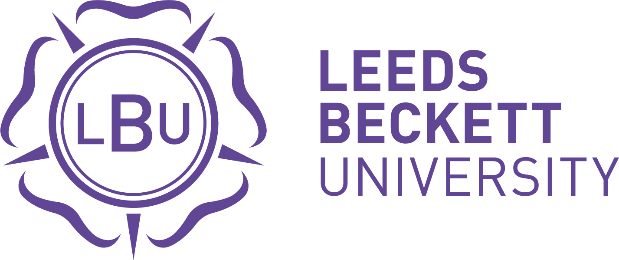 TO BE COMPLETED BY THE REVIEWER Please summarise the session’s overall quality in relation to the learning objectives / intended learning outcomes: (K5, K6)Date of peer review:Reviewee signature :	Reviewer signature			Observation NotesObservation NotesObservation NotesTO BE COMPLETED BY THE REVIEWED TUTOR PRIOR TO THE SESSIONWhat are the specific learning objectives / learning outcomes planned for this session (e.g. knowledge and understanding, key skills, cognitive skills, and subject-specific, including practical / professional skills)? TO BE COMPLETED BY THE REVIEWED TUTOR PRIOR TO THE SESSIONWhat are the specific learning objectives / learning outcomes planned for this session (e.g. knowledge and understanding, key skills, cognitive skills, and subject-specific, including practical / professional skills)? TO BE COMPLETED BY THE REVIEWED TUTOR PRIOR TO THE SESSIONWhat are the specific learning objectives / learning outcomes planned for this session (e.g. knowledge and understanding, key skills, cognitive skills, and subject-specific, including practical / professional skills)? TO BE COMPLETED BY THE REVIEWER AT THE SESSIONPlease comment on the strengths and areas for development in relation to the learning objectives / intended learning outcomes: TO BE COMPLETED BY THE REVIEWER AT THE SESSIONPlease comment on the strengths and areas for development in relation to the learning objectives / intended learning outcomes: TO BE COMPLETED BY THE REVIEWER AT THE SESSIONPlease comment on the strengths and areas for development in relation to the learning objectives / intended learning outcomes: PromptsStrengthsAreas for DevelopmentClarity of objectives / intended learning outcomesA1, K3Planning and organisationA1, K2, K3Methods/approachA2, K2Delivery and paceK3, V1, V2Content (currency, accuracy, relevance, use of examples, level, match to student needs)K1, K3, V1, V2Student participation K2, K3, V1, V2Use of the learning environment  and learning resourcesA4, K3, K4, V1, V2TO BE COMPLETED JOINTLY BY THE REVIEWER  THE REVIEWED TUTOR Outcome of discussions -  action points. (A5)   TO BE COMPLETED JOINTLY BY THE REVIEWER  THE REVIEWED TUTOR Outcome of discussions -  action points. (A5)   TO BE COMPLETED JOINTLY BY THE REVIEWER  THE REVIEWED TUTOR Outcome of discussions -  action points. (A5)   